«Роль отца в воспитании ребенка» Круглый стол в детском садуЦели: — приобщить и заинтересовать отцов вопросами воспитания и развития своих детей; — помочь им завоевать истинный авторитет у своего ребенка. Материалы: костюмы и аксессуары  для конкурса, ширма, детские рисунки за ширмой, фотографии пап с детьми, на которых они занимаются хозяйственными делами, общаются и играют, высказывания специалистов о роли отца в жизни ребенка. Мольберт, ватман,  листы бумаги А 4, фломастеры. Выставка психолого-педагогической литературы.Подготовка к круглому столуОформить приглашение отцам, дедушкам на круглый стол: аппликация ракеты с текстом приглашения.Провести анкетирование отцов.Провести анкетирование матерей.Выставка детских рисунков «Мой папа — самый лучший!».Подготовить презентацию с пословицами и высказываниями авторитетных людей на эту тему:   «Один отец значит больше, чем сто учителей» (русская пословица).«Сын — радость, дочь — сладость» (башкирская пословица).«Сумел родить — сумей воспитать» (башкирская пословица).«Детство — это важнейший период человеческой жизни, не подготовка к будущей жизни, а настоящая, яркая, самобытная, неповторимая жизнь. И от того, кто вел ребенка за руку в детские годы, что вошло в его разум и сердце из окружающего мира, — от этого в решающей степени зависит, каким человеком станет сегодняшний малыш». (В.А. Сухомлинский).Круглый стол. Присутствуют папы с мамами и дети.Приветствие Психолог. Добрый вечер, уважаемые родители! Мы рады вас видеть и можем начать сегодняшнюю встречу. Презентация с цитатами и совместных фото.Организация общения присутствующих. Два ребенка, мальчик и девочка, рассказывают стихотворение:Нежно тебя обнимаю за шею:Счастье твоей дочкой (твоим сыном) родиться! Я сделаю больше, чем даже умею, Лишь бы ты только мог мною гордиться.Сколькими интересными делами можно заниматься вместе с папой, как много интересного и нового можно узнать от него, в какие веселые игры можно поиграть! Итак, давайте выясним в чем же заключается роль отца.Вопросы отцам• Какова ваша роль в семье как отцов? (Зачитать ответы из двух-трех анкет.)• Что вы считаете главным в воспитании ребенка?• Кто должен принимать большее участие в воспитании: мать или отец?Психолог. А теперь давайте посмотрим что скажут ваши дети об этом.Видеоролик «Мой папа..»Обсуждение возникших вопросов.Обобщение Любовь к ребенку — это жизнеутверждающая сила, дающая ему уверенность в своих возможностях, уверенность в защите и поддержке.Любить ребенка — значит научить его любить окружающий мир, окружающих его людей. В семье для детей необходимо как женское, так и мужское влияние. Мать, как правило, действует на них лаской, добротой. Она играет большую роль в воспитании гуманистических черт характера. А вот формирование у детей целеустремленности, настойчивости, смелости — это забота отца.Сообщение воспитателя«О роли отца в семье и в воспитании детей»Важное воздействие на развитие ребенка оказывает отец. Изучая значение мужчины в современной семье, специалисты выделяют ряд основных позиций. Основная ролевая позиция мужчины как супруга состоит в том, чтобы быть достаточно профессионально подготовленным для материального обеспечения себя, жены, детей и других членов семьи, если они есть( как уже было замечено в анкетах). Как муж, мужчина сегодня в большей мере, чем раньше, несет ответственность за супружеский комфорт. Духовное общение между супругами, творческое и разнообразное, способствует гармоничному развитию личности обоих партнеров. Мужчина принимает самое активное участие в хозяйственно-бытовой деятельности семьи и наравне с женой, другими членами семьи выполняет весь объем домашней работы. Как родитель он несет ответственность за воспитание детей. Ему необходимо владеть навыками психологического и педагогического воздействия, быть высоконравственным, компетентным, настойчивым и демократичным. Все отмеченные позиции тесно связаны между собой и оказывают влияние на развитие ребенка (прямо и косвенно). Исследования педагогов, психологов выявили взаимосвязь между формированием отдельных способностей детей (например, математических) и наличием в семье отца. В раннем возрасте глубже проявляется связь ребенка с матерью, а затем, уже в дошкольном возрасте, все большее значение для правильной полоролевой идентификации приобретает отец. Дети, выросшие без отца, часто имеют пониженный уровень притязаний. У них выше уровень тревожности и чаще наблюдается невротизация характера. Мальчикам из неполных семей сложнее налаживать контакты со сверстниками, им труднее дается усвоение мужской роли и соответствующего стиля поведения, они чаще других гипертрофируют мужское поведение, проявляют агрессивность и грубость. Не меньшее влияние оказывает отец и на развитие девочки. Ученые доказывают наличие у детей потребности в отце или человеке, его замещающем, в течение всей жизни. Ребенок, лишенный отцовского авторитета, может вырасти недисциплинированным, асоциальным, агрессивным в отношении взрослых и детей. Знайте: гордость за своих родителей — это моральный фундамент для взлета личности ребенка. Стыд за своих родителей — это тяжесть на сердце, не разрешающая ребенку взлетать до полной высоты.Сообщение психолога«Влияние отца на психическое развитие ребенка» Использование мольберта.ПАПА ДЛЯ СЫНА... Каждый отец хочет, чтобы его сын вырос настоящим мужчиной, однако не каждый знает, как это воплотить. И в худшем случае начинаются поучения и критика, которые, даже поданные в дружеской форме, не говоря уже о насмешках, отравляют ребенку все удовольствие от общения с отцом и от того дела, которым они вместе занимались, даже если это обожаемый мальчишками всех возрастов, от двух до семидесяти двух, футбол. Мужское отношение к миру, к своему долгу, правильное понимание своего места в жизни способен сформировать у мальчика именно отец своим примером, поступком. «Сын, ведь мы с тобой мужчины», - тихо говорит отец, когда в автобус входит женщина. Мальчик, по примеру отца, моментально встает с места.Мужественность нельзя усвоить из курса лекций и наставлений ребенку важно отцовское одобрение в первую очередь, а потом уже все остальное: сначала развлечение и общение, а потом уже обучение. Расположенность, доверие к отцу сына залог того, что ребенок будет брать пример именно с него. А как же иначе? Не будет же он подражать человеку, который ему не нравится, верно? А если отец раздражителен и нетерпелив? Тогда и в его обществе, и в обществе других представителей своего пола мальчик будет чувствовать себя неуверенно и неловко. И тогда примером для подражания станет ему второй родитель мать. Именно ее модель поведения и манеры он постарается перенять. Хорошо ли это? Едва ли. Стать для сына не начальником, но своим парнем, который поймет, поддержит, одобрит, подскажет вот задача отца. А между тем, как бы ни была мать достойна уважения своего сына, как бы ни радовался он тому, что похож на нее, все же идентифицировать себя он может только с мужчиной.Мальчику необходим контакт с мужчиной - в разные возрастные периоды, а лучше - постоянно. И не только для идентификации... И не только мальчику, но и девочке - тоже...Наверное, большинство из вас согласится: отец - это не вторая мать, не замена матери, а именно отец, фигура, совершенно самостоятельная.Гордость за отцаИтак, именно отцовское влияние, в первую очередь, помогает ребёнку достигать чего-то. В отцовской похвале для него очень важна объективность. То, что отец не просто скажет «Молодец!», а ещё и отметит за что-то конкретно, проявив настоящий интерес к делам ребёнка.Все ли отцы знают, какие качества в них дети ценят больше всего?На первом месте - рассудительность, ум, умение решать проблемы, ответственность отца за всю семью.Для ребёнка очень важно отца уважать. Это большая ответственность! Если свою мать ребёнок обычно любит «безусловно», то отца он всегда оценивает как личность. Например, большинству детей интересно знать о делах, об успехах отцов. Каждый сын хочет гордиться своим отцом.Отец мальчика и отец девочки - в чем разница?Мальчику необходимы дружба и одобрение отцаИ мальчики, и девочки нуждаются в обществе отца, в его любви. Хорошо, если дети имеют возможность проводить много времени с отцом, ощущать его ласку и по возможности помогать ему. К несчастью, отец, придя домой с работы, больше всего на свете хочет лечь и читать газету. Но, если бы он понимал, как ценно его общество для ребенка, то почувствовал бы большее желание преодолеть свою усталость. Однако, ни отец, ни мать не должны заставлять себя сверх всякой меры. Лучше поиграть с ребенком минут 15, а потом сказать: "А теперь я почитаю газету", чем провести в зоопарке целый день, проклиная все на свете.Мальчик не становится мужчиной по духу только потому, что он родился с мужским телом. Он начинает чувствовать себя мужчиной и вести себя, как мужчина, благодаря способности подражать и брать пример с тех мужчин и старших мальчиков, к которым он чувствует дружеское расположение. Он не может брать пример с человека, который ему не нравится. Если отец всегда нетерпелив и раздражителен по отношению к ребенку, мальчик будет испытывать неловкость не только в его обществе, но и среди других мужчин и мальчиков. Такой мальчик потянется ближе к матери и воспримет ее манеры и интересы.Итак, если отец хочет, чтобы его сын вырос настоящим мужчиной, он не должен набрасываться на ребенка, когда тот плачет, стыдить его, когда он играет в игры для девочек, заставлять его заниматься только спортом. Отец должен с удовольствием проводить время со своим сыном, давая ему почувствовать, что он "свой парень". Отец с сыном должны иногда отправляться вдвоем на прогулки или экскурсии. У отца с сыном должны быть свои, общие секреты.Какие качества прививает отец сынумужское достоинство;рыцарское отношение к женщине;умение брать на себя ответственность;способность к труду;и множество других качеств, присущих настоящему мужчине.ПАПА ДЛЯ ДОЧКИВаша дочь - это ваша принцесса. Вы всегда можете поцеловать ее, обнять, погладить по головке, сказать нежные и ласковые слова или просто выразить свое восхищение красивыми заколками в волосах или косичками с воздушными бантиками.Современный отец может разрушить еще один патриархальный стереотип, который гласит, что главное в обучении девочки - это домоводство. Уважаемые папы, не позволяйте своим дочерям психологически застревать на женской половине вашего дома. Станьте для дочери первым учителем природоведения, естествознания и физкультуры. Учителем тактичным, внимательным, бережным.Кто лучше и техничнее папы научит дочку плавать и нырять, пользоваться маской и трубкой, обучит приемам самозащиты, покажет, как ориентироваться в лесу и разводить костер. Кто же еще, как не папа, снимет барьер перед сложной современной бытовой техникой, научит пользоваться компьютером, камерой?Однако особая и, пожалуй, самая важная миссия папы состоит в том, чтобы познакомить дочь с мужским миром. Папа должен показать дочке, что мужская половина не является для нее враждебной, что мужское и женское начала одновременно и разные и равноценные. Для дочки папа - свой человек в "чужой команде", именно он поможет ей получить представление о том, что такое мужской взгляд, слово и дело.Папа должен знать, что, являясь чаще всего первым объектом противоположного пола для дочери, бессознательно фиксируется ею в самом раннем детстве в качестве идеальной модели мужчины. Если это "впечатывание" образа произойдет успешно и он, когда дочка достигнет подросткового возраста, снова "подтвердит" свой авторитет, то, став взрослой, она будет искать себе мужа, похожего на папу, иногда даже не осознавая этого.Более того, если отец сформирует у дочери позитивное представление о мужчинах вообще, то во взрослой жизни ее отношения с ними будут складываться благополучно.Одна из главных задач отца - помощь ребенку в преодолении им многочисленных детских страхов. Трудно сказать, кто испытывает больше страхов - мальчик или девочка. Наверное, существенных различий нет. Скорее, они есть в наших культурных стереотипах. Неписаными нормами девочке позволяется бояться в большей степени, чем мальчику. Зато те же нормы предписывают именно папе быть самым бесстрашным человеком на свете.В современной психологии разработано множество методик помощи детям, страдающим от разных страхов, но родители, и в частности папа, - самый главный и эффективный "инструмент" их преодоления. Он должен показывать дочке, что окружающий мир стабильный, предсказуемый и безопасный. Внушать это надо не путем чтения лекций, а собственным поведением и умонастроением.Проследите, чтобы из вашего лексикона исчезли выражения "я боюсь, что", "мне страшно…", "а ты не боишься, что…". Постарайтесь никогда не пугать свою девочку "страшным дядькой с мешком", "милиционером, который заберет", "сереньким волчком, который схватит за бочок". Следите, чтобы ей не попадались страшные сказки, пришедшие к нам из глубины веков и которые далеко не всегда создавались для маленьких детей. Отслеживайте, какие мультики смотрит ваша дочка - не пропускайте в дом и в душу ребенка ужасных монстров-мутантов, беспрерывно кому-то мстящих, и профессоров-маньяков, стремящихся всех подчинить своей злой воле.И не стесняйтесь демонстрировать дочери свою физическую силу, позаботившись, конечно, чтобы она была. Ваша дочь должна с раннего детства видеть и знать, что ее главный защитник - самый сильный человек, рядом с которым всегда спокойно.Избегайте крайностей. Если, например, жестко и неукоснительно требовать от дочери никогда не перебивать взрослых, не встревать в их разговоры, не высказывать своего мнения ("молчи, пока тебя не спросят"), то в конце концов можно получить забитого, безынициативного ребенка, а потом и взрослого с комплексом ненужности, у которого сформируется жизненная позиция: "Я - плохая, все остальные - хорошие". И наоборот, если ребенку позволено все, если выполняется его любой каприз, со временем вы получите "принцессу на горошине", которая будет относиться к окружающим, и к вам в первую очередь, как к прислуге.Постарайтесь отследить эффект применения вами разных приемов. В работе над собой не помешает и взгляд со стороны. Попросите свою жену (для этого нужна определенная смелость) выступить в роли эксперта и оценить ваш стиль общения с дочерью. Совместное обсуждение (естественно, в теплой и дружеской обстановке) сделанных выводов поможет вам в дальнейшей работе "над ошибками".Похвалу, одобрение, восхищение любят и взрослые, и дети независимо от пола. Конечно, всем понятно, что мальчика принято хвалить за силу мышц, а девочку - за красоту волос. Чаще хвалите свою дочку и просто так, и за дело. Для неокрепшей детской души похвала результатов деятельности ("какой красивый у тебя рисунок!") неотделим от похвалы личности в целом ("раз рисунок красивый, значит, я хорошая!"). Особенно сильно действует похвала "рикошетом", то есть когда вы хвалите дочь кому-то, говоря о ней в третьем лице в ее присутствии. Любые одобрения для маленького мозга будут означать: "Я хорошая, меня принимают, меня любят, я в порядке, я не хуже всех, я имею такое же право на жизнь и счастье, как и все". Любой ребенок, получавший с раннего детства такой "витамин принятия и одобрения" в нужном количестве, никогда не "решит" придерживаться в жизни негативного сценария типа "я неудачница", "я не имею права, а они все имеют" или "раз вы считаете меня плохой, то получайте!".Такой подход характерен при критике ребенка - негативная оценка результатов действий "слипается" в его сознании с оценкой личности, именно поэтому так болезненно в детстве переживается плохая школьная отметка. "В самом деле, воспитание девочки – вообще процесс тонкий, ведь мы хотим воспитать настоящую женщину: гармоничную, красивую, уверенную в себе, в меру эмоциональную, добрую, ласковую и отзывчивую. Вот, видите, как много мы намерены вложить в маленькую девочку. А потому, наряду с матерью, роль отца в воспитании является не только не менее важной, а, пожалуй, наиболее ответственной.К сожалению, у современных отцов, буквально замотанных необходимостью зарабатывать деньги, не очень много времени остаётся на общение с дочерьми, поэтому одним из основных методов воспитания будет воспитание личным примером.Что это значит? Это значит, уметь находить радости в нашей, в общем-то, унылой жизни. Совместные путешествия, лыжные прогулки, походы на байдарках, другие рискованные предприятия дадут девочке шанс не только расширить кругозор, но и получить много положительных эмоций, таких, от которых мать её, скорее всего, убережёт. Второй стороной личного примера будет воспитание отношения к деньгам. Если отец бережлив, но не склонен к стяжательству, если он с пониманием относится к нуждам семьи, и сам не пропивает последнюю копейку в доме, то и дочь будет искать себе похожего на него мужчину. Ещё один аспект личного примера – воспитание эмоциональной уравновешенности. Матери, как правило, более эмоциональны и быстрее выходят из себя, совершая тем самым педагогические ошибки. В то время, как эмоциональное спокойствие отца, умение трезво оценить ситуацию в экстремальной обстановке послужит хорошим жизненным примером для будущей взрослой женщины.Но эмоциональная уравновешенность вовсе не исключает эмоциональную поддержку взрослеющей дочери. Здесь пригодится отцовская мудрость и жизненный опыт общения с другими женщинами. Как часто им всего лишь надо просто выплакаться и услышать пару слов: «не горюй, ты у меня всё равно самая лучшая»!«Самая лучшая» - эти слова должны стать девизом отцовского воспитания. Они так же означают и поддержку в дочери женственности. И здесь важно не только всё время находить возможность похвалить очередной дочкин наряд или причёску, а с особой деликатностью покритиковать чересчур вульгарный макияж или беспорядок в комнате. Мудрые отцы, как правило, делают это с юмором и без прямых оскорблений. Мудрые и любящие отцы. Которые балуют своих дочерей, покупают им сладости и ходят на концерты с их участием. Ведь, как ни крути, главное – это любить свою кровиночку, любить и гордиться. Потому что нет большего счастья, чем однажды пройтись под ручку со своей уже повзрослевшей, красивой, умной и нежной дочкой.Анкеты мамДля эффективного общения с детьми, папа должен знать своего ребенка. Давайте проверим насколько вы хорошо знаетесвоих детей. Папам предлагается ответить на вопросы анкет.(письменно) Затем сравнивают с ответами мам. (Приложение №2)Да, дети действительно растут очень хорошие. Но воспитание ребенка – непростое дело. И как часто приходится нам сталкиваться с непредвиденными ситуациями, неразрешимыми, казалось бы, задачами. Но спросите любого малыша, и он обязательно ответит вам, что кто-кто, а уж папа точно все сумеет преодолеть. «Ваши действия» Вопросы спрятаны в воздушных шарах. Каждый папа вместе с ребенком выбирает шарик и протыкает его, из него выпадает листок, на котором излагается одна из педагогических ситуаций. Папа отвечает на выпавший вопрос.. • Ваш ребенок на прогулке пытается отобрать у товарища игрушку. Другой малыш отчаянно сопротивляется. Ваши действия?• Ваш ребенок весь день никого не слушает. Когда вы попытались с ним поговорить, он демонстративно отвернулся и продолжил заниматься своим делом. Ваши действия?• По телевизору идет трансляция чемпионата мира по футболу (хоккею и пр.), а вы никак не можете уложить ребенка спать. Он постоянно сбрасывает одеяло и вскакивает с кровати. Ваши действия?• В магазине ваш ребенок увидел какую-то игрушку, и она ему тут же срочно потребовалась. Вы отказались выполнить его желание. Ребенок упал на пол в истерике: «Хочу игрушку!» Ваши действия?• Ваша жена уехала, ребенок остался полностью на вас. Вы пытаетесь одновременно приготовить завтрак и собрать ребенка в детский сад, затем вам необходимо поехать на работу, где будет важное совещание. Но тут раздается звонок, и вам сообщают, что в детском саду карантин и лучше ребенка не приводить. Ваши действия?• Вы смотрите премьеру художественного фильма, в котором играет ваш любимый актер, а ребенок просит вас поиграть с ним. Вот уже полчаса он не отходит от вас: «Пап, ну пойдем, поиграем!» Ваши действия?А теперь хочу предложить общую ситуацию…Вы заходите в автобус с ребенком, садитесь на заднее сидение. Ребенок начинает просить телефон чтоб поиграть. Начинается истерика.. Ваши действия?Психолог. Все мы сейчас смогли убедиться, что неразрешимых ситуаций для пап не существует. А еще папы умеют все делать. А главное, любой ребенок готов прийти папе на помощь.После ответов на вопросы в зал входят дети и проводится конкурсы:Конкурс «Папа, одень меня!» «Папа, одень меня!» — с мальчиками и «Папа, завяжи мне бантик!» — с девочками Игра «Изобрази фигуру» Первые две фигуры папам предлагается сделать: это лодка и самолет. Третью фигуру папы должны придумать с детьми сами. Мамы угадывают, что это за фигуры.Конкурс «Уа-уа»Но наши папы не только защитники нашей родины, они еще и самые дорогие наши люди, которые заботятся о нас, воспитывают, играют и балуют.  Дорогие родители! Время летит так быстро, но совсем недавно ваши детишки были младенцами. Вы, конечно, помните, как они мешали вам спать по ночам, и запомнили их "Уа-уа!" на всю жизнь! В этом конкурсе вы должны узнать своё любимой чадо по голосу. Если вы услышите голос своего ребёнка, поднимите руку вверх. Если плачет чужой ребёнок, не обращайте внимания, сидите спокойно. Итак, папы, прошу вас отвернуться, а детей подойти ко мне.Папы разворачиваются на своих стульях спиной к детям. Ведущий по своему усмотрению должен показывать рукой на любого из детей-участников и тот должен "заплакать" - уа-уа! Папа по голосу узнает своего ребенка и поднимает руку. «Мой папа — самый лучший!» Психолог. Дорогие папы, как видите, вы очень важны для своих детей, для того, чтобы они росли счастливыми, добрыми, мудрыми людьми. Выражая свою любовь, дети нарисовали ваши портреты.)Посмотрите, какие теплые чувства к вам передали дети на этих рисунках! Но наши дети еще не умеют писать. Как же разобраться, чей папа, на каком рисунке изображен? Конечно же, ваше любящее сердце подскажет! Папам предлагается определить, какой портрет выполнен их детьми. Прощание Психолог. В заключение хочу сказать, что у вас сегодня появилась возможность воспользоваться не только своим, но и чужим опытом для решения проблем в воспитании и развитии. Разрешите закончить наш разговор мудрым высказыванием: «Самые лучшие дети бывают у счастливых родителей». «До скорой встречи!»Хочется надеяться, что отцы задумались над проблемами, о которых мы говорили во время круглого стола. Судя по нашему опыту, такая форма работы является результативной и актуальной — она помогает мамам и папам получить определенные психолого-педагогические знания, учит общаться со своими детьми, быть для них примером во всем.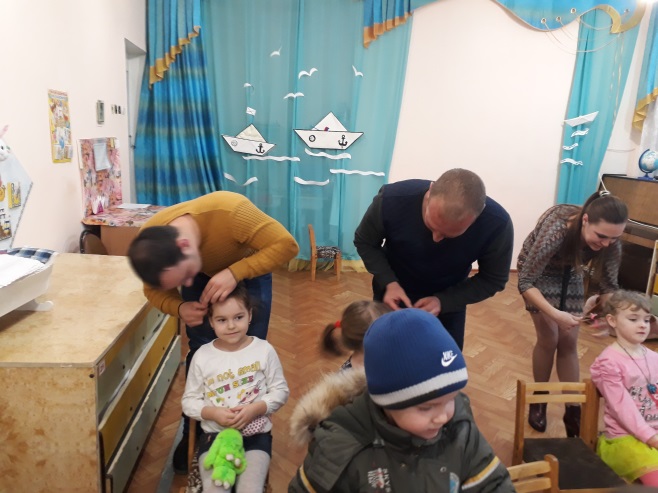 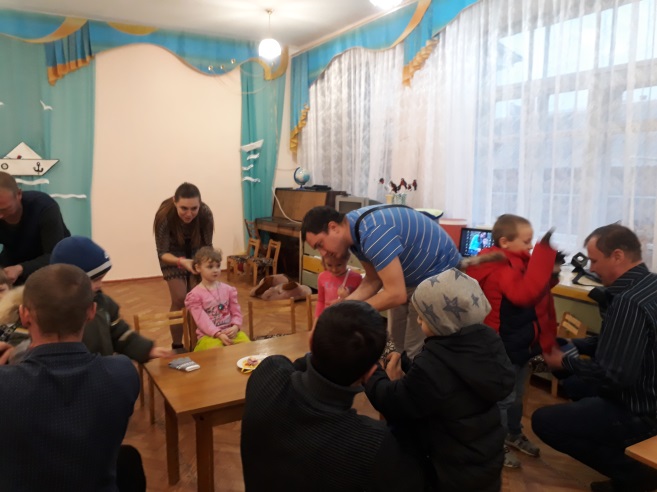 ЛИТЕРАТУРАПетренко Г.Р., Таштемирова Ф.Х. Проведение «круглого стола» «Роль отца в семейном воспитании» (из опыта работы) // Психолог в детском саду. — 2008. — № 2.Зверева О.Л. Родительские собрания в ДОУ: метод.пособие / Зверева О.Л., Кротова Т.В. — М.: Айрис-пресс, 2006.Метенова Н.М. Родительское собрание в детском саду. Методика проведения. — Ярославль, 2000.Приложение №1Анкета для отцов.• В чем, по-вашему, заключаются функции отца в семье?• Сколько времени вы проводите со своим ребенком?• Чем занимаетесь с ним в свободное время?• Просит ли вас ребенок поиграть с ним, почитать, рассказать что-нибудь?•Как поступаете, когда не можете выполнить просьбу?• Ругаете ли вы ребенка при посторонних, друзьях? • Курите ли вы в комнате, где находится ваш ребенок? • В чем испытываете трудности в общении с детьми, их воспитании?• Доброта или строгость — ваши помощники в воспитании?• Есть ли у вас общие с ребенком интересы и любимые занятия? • Кто будит сына/дочь по утрам, собирает в садик?• Вы любите проводить отпуск с детьми или без них?Приложение №2Анкета для мам.Ф.И.О. ребенкаЦвет глазЛюбимое блюдо ребенкаЛюбимый цветКакие кружки (секции) посещает ребенокРасписание кружков (секций)